Food TherapyDiet PlanCondition - __________________________________________Form - ______________________________________________Protein - ____________________________________________**Chart by Chi University’s TCVM Food Therapy**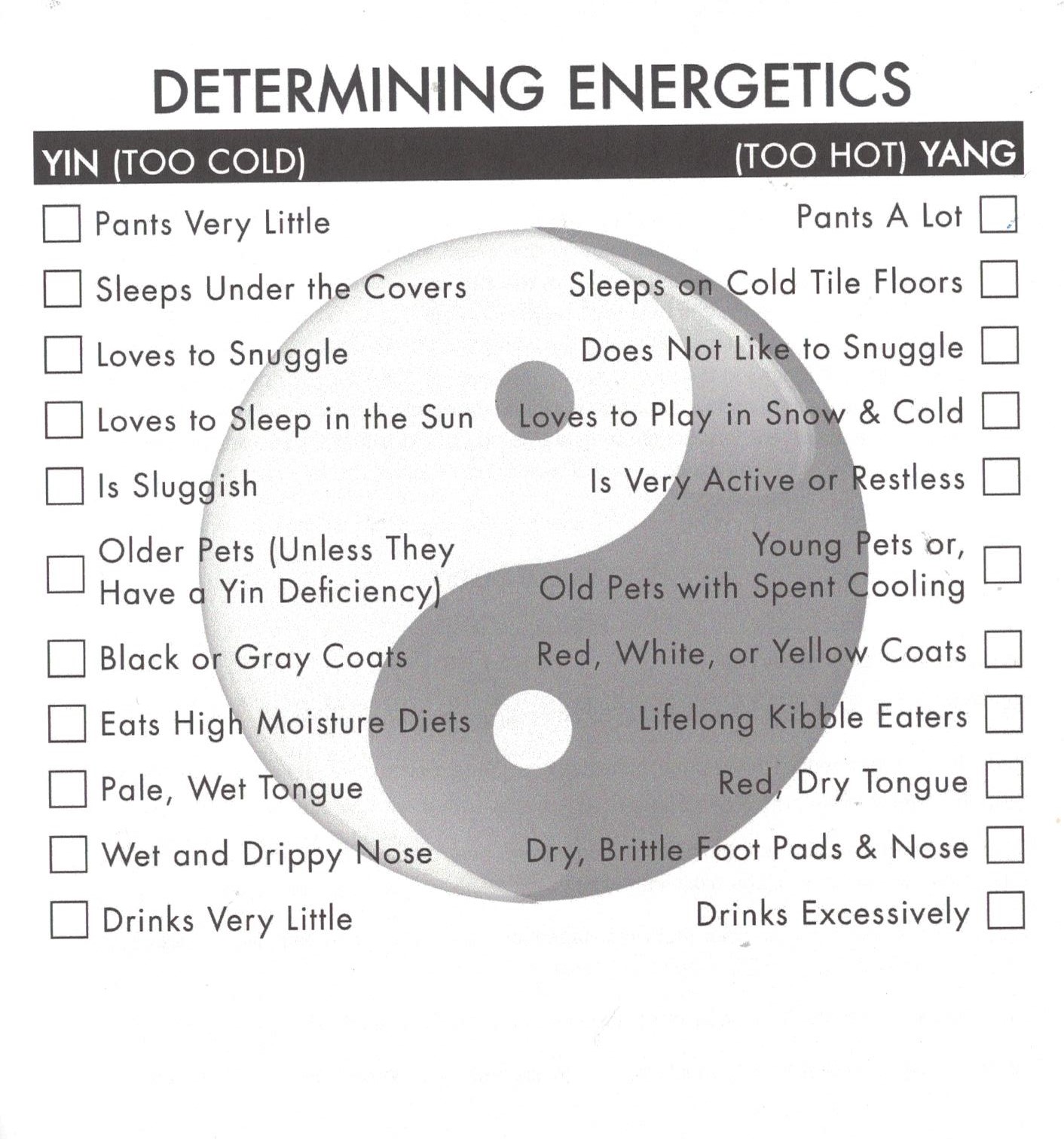 **Chart from Yin & Yang Nutrition for dogs**CategoryMeat & DairyVegetables & FruitsGrains/Beans/OthersWarm/HotFoodsBeef, Chicken, Chicken egg yolk, Chicken Liver, Goat Milk, Ham, Lamb Kidney, Lamb Liver, Lobster, Mutton, Pheasant, Prawn, Shrimp, VenisonApricot, Blackberry, Cherry, Chestnut,  Citrus, Clove, Coconut, Coriander, Fennel, Ginger, Garlic, Horseradish, Mustard, Nutmeg, Papaya, Peach, Pepper, Plum, Pumpkin, Quinoa, Raspberry, Rosemary, Squash, Sweet Potato, Sunflower Seed, Tangerine, Thyme, Turmeric, WalnutBrown Sugar, White Rice, Malt Sugar, Oats, Olive Oil, Rice VinegarCool/ ColdFoodsAlligator, Clam or Mussel, Cod, Duck, Duck Egg, Egg White, Frog, Herring, Oyster, Rabbit, Scallop, Shark, Turkey, White Fish, YogurtAlfalfa, Apple, Amaranth, Banana, Bitter Melon, Blueberry, Broccoli, Celery, Cucumber, Eggplant, Seaweed, Kiwi, Mango, Mushroom, Orange, Pear, Persimmon, Spinach, Strawberry, Tomato, Watermelon, White RadishBarley, Brown Rice, Flax Seed Oil, Honey, Sesame Seed, Sesame Oil, Salt, Tofu, Wheat FlourNeutral FoodsBeef, Beef Liver, Bison, Catfish, Chicken Egg, Carp, Eel, Goose, Milk, Pork, Pork Kidney, Pork Liver, Quail, Salmon, Sardines, Squid, Tripe, Trout, Tuna, Wild RabbitCabbage, Carrots, Cauliflower, Date, Figs, Lemon, Sweet Potato, YamBlack Bean, Corn, Green Beans, Green Peas, Kidney Beans, Peanuts, Red Beans, Soy Bean, String Bean, White Sugar